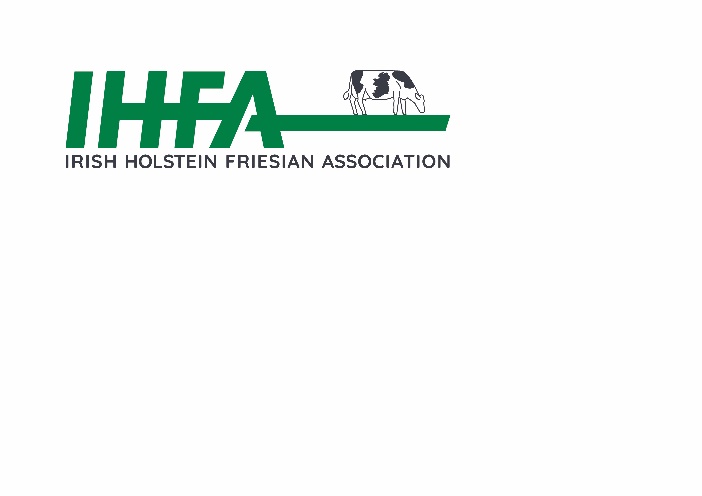      Clonakilty, Co. Cork, Ireland.Tel.: 023 8833443  Email: enquiries@ihfa.ieDate as per postmarkDear Exhibitor,   		IHFA PREMIER BULL SHOW & SALE 2023 Live streaming of Sale with Online Bidding facility.Nenagh Livestock Mart, Wednesday 29th MARCH 2023 All entries catalogued will be promoted in IFJ as a Genomic SaleSTANDARDS OF ENTRYHEALTH REQUIREMENTS:All Entrants must be within 60 day TB testALL ANIMALS MUST BE TESTED BVD NEGATIVE (ANIMAL HEALTH IRELAND NATIONAL BVD PROGRAMME)Bulls with clinical signs of infectious disease(s) including Ringworm, Warts, Facial warts, fungal or viral infections will not be accepted for entry.ENTRIES:To facilitate any extra information, an exhibitor who so wishes may submit any extra relevant information and up to a maximum of three photographs.  This information will be printed opposite the bull’s pedigree.Entries close WEDNESDAY February 15TH in order to allow for inspections.ENTRY FEE = €200 per animal with a refund of €100 on attendance at the sale.  If you wish to include an ‘Extra information page’ in the catalogue, there is an additional cost of €30 per page. (Fees will be taken by direct debit)  The Breed Development Committee has limited entries to four bulls per exhibitor.  However, the Association reserves the right to further restrict or accept additional entries per exhibitor with reference to prevailing market conditions & protein %.Post / Fax entries to: IHFA, Clonakilty, Co. CorkEmail entries to: ggreenan@ihfa.ie  (provide animals tag no, your phone no & any footnotes)Ownership details will be catalogued in accordance with CMMS data.We look forward to receiving your entries.Yours sincerely,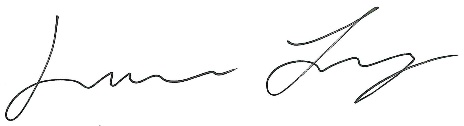 Laurence FeeneyChief Executive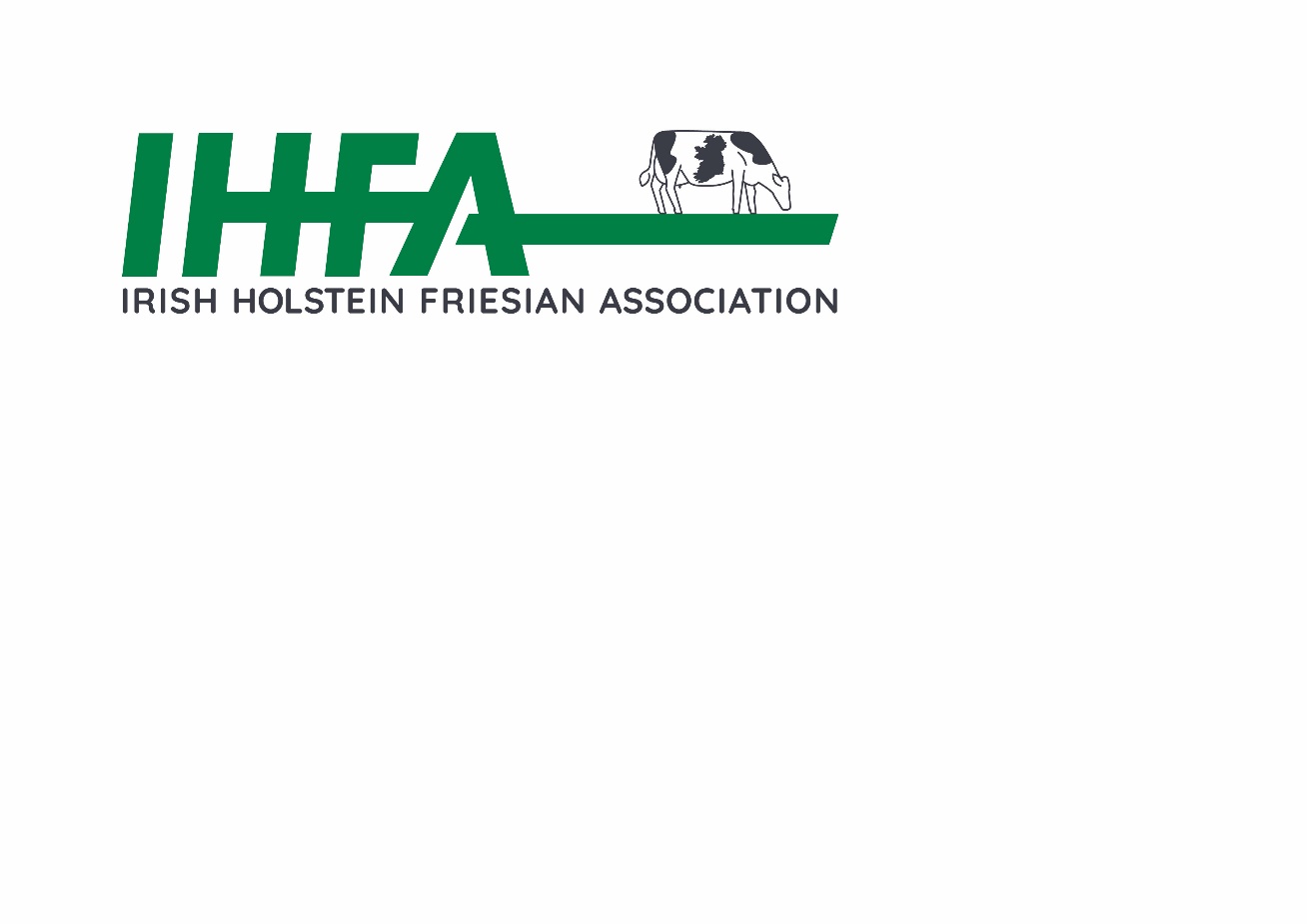 IHFA PREMIER BULL SHOW & SALENenagh Livestock Mart, Wednesday 29th MARCH 2023Live streaming of Sale with Online Bidding facility.ENTRY FORMThe Breed Development Committee have limited entries to 4 bulls per exhibitor However, the Association reserves the right to further restrict or accept additional entries per exhibitor with reference to prevailing market conditions & Protein %Entry fee of €200 per animal will be deducted from your account via direct debit and a refund of €100 will be issued on attendance at the sale.Entries must be submitted in writingHEALTH REQUIREMENTS:All Entrants must be within 60 day TB testALL ANIMALS MUST BE BVD TESTED (ANIMAL HEALTH IRELAND NATIONAL BVD PROGRAMME) Bulls with clinical signs of infectious disease(s) including Ringworm, Warts, Facial warts, fungal or Viral infections will not be accepted for entry.Owner Name & Address: ____________________________________________________________________________________________________________________________________________________________ Phone No: _____________________Name of Animal: _____________________________________DOB:______________Ear tag No: __________________________________ Signature: __________________________________ Date: _____________________Ownership details will be in accordance with CMMS data.DETAILS OF ADDITIONAL INFORMATION(Additional pages of information included at a cost of €30 per catalogue page.  Info can consist of photos and text)____________________________________________________________________________________________________________________________________________________________________________________________________________________________________________________________________________________________________________________________________________________Post to IHFA, Clonakilty, Co. Cork. Email: ggreenan@ihfa.ie